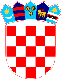 REPUBLIKA HRVATSKAVUKOVARSKO-SRIJEMSKA ŽUPANIJA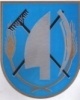 OPĆINA TOVARNIKOPĆINSKO VIJEĆE KLASA: 024-03/23-01/32URBROJ: 2196-28-02-23-1Tovarnik, 24. listopada 2023. godine    Na temelju članka 31. Statuta Općine Tovarnik ( „Službeni vjesnik“ Vukovarsko-srijemske županije br. 3/22 ), Općinsko vijeće Općine , na sjednici održanoj dana 24. listopada 2023. godine, donijelo jeZ A K L J U Č A Ko davanju suglasnosti Općinskom načelniku za potpisivanjeSporazuma gradonačelnika za klimu i energijuČlanak 1.	Daje se suglasnost Općinskom načelniku Općine Tovarnik za potpisivanje Sporazuma gradonačelnika za klimu i energiju (Covenant of Mayors for Climate & Energy) (u daljnjem tekstu: Sporazum) kojem je cilj smanjenje emisije CO2 i drugih stakleničkih plinova na administrativnom području za najmanje 40% do 2030. učinkovitijom upotrebom energije i većom upotrebom obnovljivih izvora energije, provedba mjera i aktivnosti vezanih uz prilagodbu klimatskim promjenama te povećanje otpornosti prilagođavanjem posljedicama klimatskih promjena. Članak 2. 	Sporazum iz prethodnog stavka i Obrazac o pristupanju Sporazumu čine sastavni dio ovog Zaključka.Članak 3.  	Ovaj Zaključak stupa na snagu danom donošenja, a objavit će se u će se u „Službenom vjesniku“ Vukovarsko-srijemske županije                                                                                 PREDSJEDNIK OPĆINSKOG VIJEĆA Dubravko Blašković 